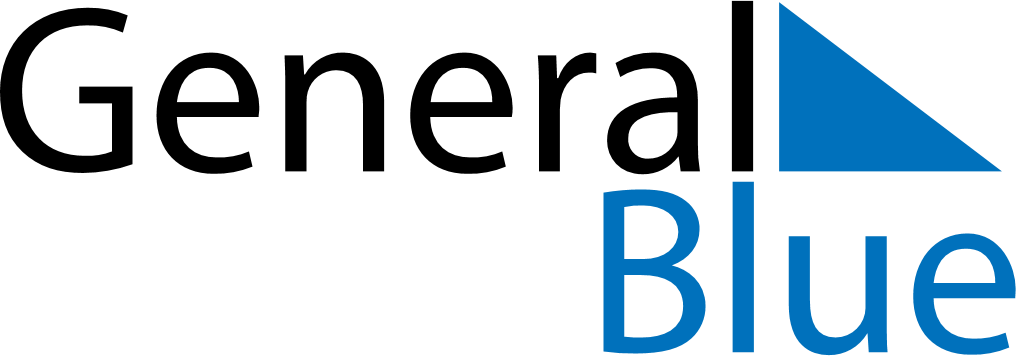 May 2024May 2024May 2024May 2024May 2024May 2024Pinczow, Swietokrzyskie, PolandPinczow, Swietokrzyskie, PolandPinczow, Swietokrzyskie, PolandPinczow, Swietokrzyskie, PolandPinczow, Swietokrzyskie, PolandPinczow, Swietokrzyskie, PolandSunday Monday Tuesday Wednesday Thursday Friday Saturday 1 2 3 4 Sunrise: 5:12 AM Sunset: 7:57 PM Daylight: 14 hours and 45 minutes. Sunrise: 5:10 AM Sunset: 7:59 PM Daylight: 14 hours and 48 minutes. Sunrise: 5:08 AM Sunset: 8:00 PM Daylight: 14 hours and 51 minutes. Sunrise: 5:07 AM Sunset: 8:02 PM Daylight: 14 hours and 55 minutes. 5 6 7 8 9 10 11 Sunrise: 5:05 AM Sunset: 8:03 PM Daylight: 14 hours and 58 minutes. Sunrise: 5:03 AM Sunset: 8:05 PM Daylight: 15 hours and 1 minute. Sunrise: 5:01 AM Sunset: 8:06 PM Daylight: 15 hours and 4 minutes. Sunrise: 5:00 AM Sunset: 8:08 PM Daylight: 15 hours and 8 minutes. Sunrise: 4:58 AM Sunset: 8:09 PM Daylight: 15 hours and 11 minutes. Sunrise: 4:57 AM Sunset: 8:11 PM Daylight: 15 hours and 14 minutes. Sunrise: 4:55 AM Sunset: 8:12 PM Daylight: 15 hours and 17 minutes. 12 13 14 15 16 17 18 Sunrise: 4:54 AM Sunset: 8:14 PM Daylight: 15 hours and 20 minutes. Sunrise: 4:52 AM Sunset: 8:15 PM Daylight: 15 hours and 23 minutes. Sunrise: 4:51 AM Sunset: 8:17 PM Daylight: 15 hours and 26 minutes. Sunrise: 4:49 AM Sunset: 8:18 PM Daylight: 15 hours and 29 minutes. Sunrise: 4:48 AM Sunset: 8:20 PM Daylight: 15 hours and 31 minutes. Sunrise: 4:46 AM Sunset: 8:21 PM Daylight: 15 hours and 34 minutes. Sunrise: 4:45 AM Sunset: 8:23 PM Daylight: 15 hours and 37 minutes. 19 20 21 22 23 24 25 Sunrise: 4:44 AM Sunset: 8:24 PM Daylight: 15 hours and 40 minutes. Sunrise: 4:43 AM Sunset: 8:25 PM Daylight: 15 hours and 42 minutes. Sunrise: 4:41 AM Sunset: 8:27 PM Daylight: 15 hours and 45 minutes. Sunrise: 4:40 AM Sunset: 8:28 PM Daylight: 15 hours and 47 minutes. Sunrise: 4:39 AM Sunset: 8:29 PM Daylight: 15 hours and 50 minutes. Sunrise: 4:38 AM Sunset: 8:31 PM Daylight: 15 hours and 52 minutes. Sunrise: 4:37 AM Sunset: 8:32 PM Daylight: 15 hours and 54 minutes. 26 27 28 29 30 31 Sunrise: 4:36 AM Sunset: 8:33 PM Daylight: 15 hours and 57 minutes. Sunrise: 4:35 AM Sunset: 8:34 PM Daylight: 15 hours and 59 minutes. Sunrise: 4:34 AM Sunset: 8:35 PM Daylight: 16 hours and 1 minute. Sunrise: 4:33 AM Sunset: 8:37 PM Daylight: 16 hours and 3 minutes. Sunrise: 4:32 AM Sunset: 8:38 PM Daylight: 16 hours and 5 minutes. Sunrise: 4:31 AM Sunset: 8:39 PM Daylight: 16 hours and 7 minutes. 